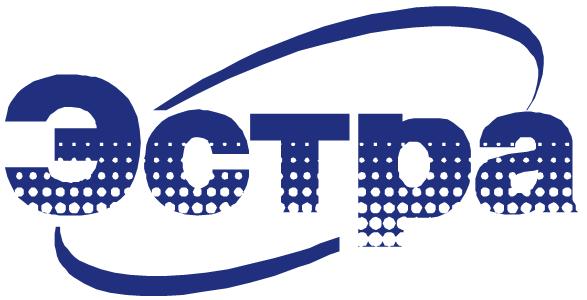 КАРТА УСТАВОК МКЗП-1 / МКЗП-М1КАРТА УСТАВОК МКЗП-1 / МКЗП-М1КАРТА УСТАВОК МКЗП-1 / МКЗП-М1КАРТА УСТАВОК МКЗП-1 / МКЗП-М1КАРТА УСТАВОК МКЗП-1 / МКЗП-М1КАРТА УСТАВОК МКЗП-1 / МКЗП-М1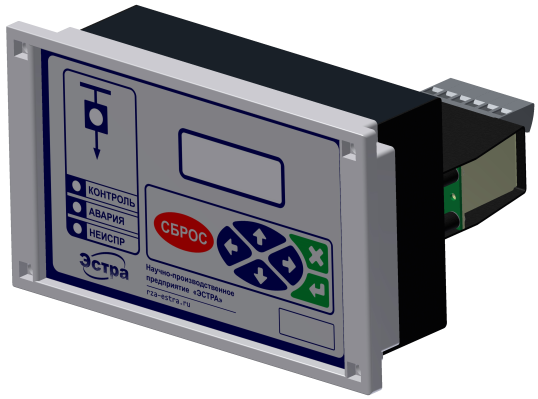 ФИО составителяДата составленияОбъект№ присоединения1. Настройка даты и времениГод (2015 – 2099)Месяц (январь – декабрь)Число (1 – 31)Часы (0 – 23)Минуты (0 – 59)2. Уставки сервисныеТип блокаОТ / СВ / ВВ / ТНОТАдрес устройства в сети ModBUS1 – 2551Скорость в сети ModBUS4800 – 5760038400Шаг осциллографирования14 – 126 точек/период42Длительность аварийной записи2,285 – 21,333с2,285Коэффициент коррекции часов0 – 6332Режим автокоррекции часовОТКЛ / ВКЛОТКЛАвтопереход на зимнее времяОТКЛ / ВКЛОТКЛНастройка реле «ВКЛ»Не используется, К2 – К5К23. Параметры присоединенияКтт1 – 600ое20Iном11 – 3000А100Iном21 – 3000А100Ктт ТНП1 – 300ое25Формат тока 3IоXXX.XX / XXXX.XXXX.XXМакс 3Iо0,10 – 300,00А30Uном0,2 – 37кВ10,5Схема ТН2ТН / 3ТН3ТН4. Маска осциллограммПуск МТЗ-1– / +-Пуск МТЗ-2– / +-Пуск УМТЗ– / +-Пуск МТЗ-3– / +-Пуск ЗЗ– / +-Пуск МТЗ– / +-Пуск ЛЗШ– / +-Пуск «Внешнее ОТКЛ1»– / +-Пуск «Внешнее ОТКЛ2»– / +-Пуск «Внешнее ОТКЛ3»– / +-Пуск «Внешнее ОТКЛ4»– / +-Пуск ЗМН– / +-Пуск ЗПН– / +-Пуск ЗНФ– / +-Пуск ЗПТ– / +-Пуск ЗМТ– / +-Пуск УРОВ– / +-Пуск ЗМЧ– / +-5. Уставки входовВКЛ0, 1, In1 – In7In1ОТКЛ0, 1, In1 – In7In2РПО вход0, 1, In1 – In7In3РПВ вход0, 1, In1 – In7In4Внешнее ОТКЛ10, 1, In1 – In7In6Внешнее ОТКЛ20, 1, In1 – In7In7Внешнее ОТКЛ30, 1, In1 – In70Внешнее ОТКЛ40, 1, In1 – In70Контроль ШП0, 1, In1 – In7In5Неиспр U0, 1, In1 – In703Uo0, 1, In1 – In70ВМБ0, 1, In1 – In70Блокировка ВКЛ0, 1, In1 – In70Блокировка АВР0, 1, In1 – In70Пуск АВР0, 1, In1 – In70РПВ ввода0, 1, In1 – In70UВВ0, 1, In1 – In70UВСТР0, 1, In1 – In70ВКЛ СВ по АВР0, 1, In1 – In70ОТКЛ СВ по АВР0, 1, In1 – In70ОТКЛ ВВ по АВР0, 1, In1 – In70ОТКЛ от УРОВ0, 1, In1 – In70Пуск ЛЗШ0, 1, In1 – In70Уставки 20, 1, In1 – In70ТУ0, 1, In1 – In70Разр АПВ0, 1, In1 – In70Разр АВР0, 1, In1 – In70Разр ЗМН0, 1, In1 – In70Разр ЛЗШ0, 1, In1 – In70Разр ЗПН0, 1, In1 – In70Разр ЗМЧ0, 1, In1 – In706. Уставки защитМТЗ-1Уставка 1Уставка 2Защита МТЗ-1, ключ В1Введена / выведенаВыведенаВыведенаТок срабатывания0 – 200А5050Время срабатывания МТЗ-10 – 300с0,020,02МТЗ-2Защита МТЗ-2, ключ В4Введена / выведенаВыведенаВыведенаПуск МТЗ-2 по ВМБ, ключ В3Введена / выведенаВыведенаВыведенаЗащита УМТЗ, ключ В2Введена / выведенаВыведенаВыведенаТок срабатывания0 – 200А7,57,5Время срабатывания МТЗ-20 – 300с1,21,2Время срабатывания УМТЗ0 – 300с0,30,3МТЗ-3Защита МТЗ-3, ключ В5Введена / выведенаВыведенаВыведенаТип МТЗ, ключ В6Независимая / интегр-наяНезависимаяНезависимаяТок срабатывания0 – 200А5,55,5Время срабатывания МТЗ-30 – 300с55Способ срабатывания, ключ В7Сигнал / отключениеОтключениеОтключениеЗМТЗащита, ключ В11Введена / выведенаВыведенаВыведенаТок срабатывания0 – 200А0,20,2Время срабатывания0 – 300с33Способ срабатывания, ключ В12Сигнал / отключениеОтключениеОтключениеЗНФЗащита, ключ В13Введена / выведенаВыведенаВыведенаУровень срабатывания0 – 100%2020Время срабатывания0 – 300с66Способ срабатывания, ключ В14Сигнал / отключениеОтключениеОтключениеЗПТЗащита, ключ В15Введена / выведенаВыведенаВыведенаПериод пульсаций0,02 – 10с11Уровень срабатывания0 – 100%2020Время срабатывания0 – 300с1010Способ срабатывания, ключ В16Сигнал / отключениеОтключениеОтключениеЛЗШТок срабатывания0 – 200А2020Время срабатывания0 – 300с0,20,2Пуск МТЗ, ключ В10Введен / выведенВыведенВыведенЗЗНенаправленная защита по 3Io, ключ В18Введена / выведенаВыведенаВыведенаТок срабатывания0 – 200А2020Время срабатывания0 – 300с1010Пуск по 3Uо, ключ В17Введен / выведенВыведенВыведенСпособ срабатывания, ключ В19Сигнал / отключениеОтключениеОтключениеЗащита по 3Uo, ключ В20Введена / выведенаВыведенаВыведенаНапряжение срабатывания0 – 150В3030Время срабатывания на сигнал по 3Uo0 – 300с1010Способ срабатывания, ключ В21Сигнал / отключениеОтключениеОтключениеЗМНЗащита, ключ В23Введена / выведенаВыведенаВыведенаНапряжение срабатывания 1 ступени0 – 150В6060Время срабатывания0 – 300с55Защита, ключ В28Введена / выведенаВыведенаВыведенаНапряжение срабатывания 2 ступени0 – 150В5050Время срабатывания0 – 300с55Защита, ключ В45Введена / выведенаВыведенаВыведенаНапряжение срабатывания 3 ступени0 – 150В5050Время срабатывания0 – 300с55Внешнее ОТКЛ1Защита, ключ В34Введена / выведенаВыведенаВыведенаВремя срабатывания0 – 300с00Способ срабатывания, ключ В38Сигнал / отключениеСигналСигналВнешнее ОТКЛ2Защита, ключ В35Введена / выведенаВыведенаВыведенаВремя срабатывания0 – 300с00Способ срабатывания, ключ В39Сигнал / отключениеСигналСигналВнешнее ОТКЛ3Защита, ключ В36Введена / выведенаВыведенаВыведенаВремя срабатывания0 – 300с00Способ срабатывания, ключ В40Сигнал / отключениеСигналСигналВнешнее ОТКЛ4Защита, ключ В37Введена / выведенаВыведенаВыведенаВремя срабатывания0 – 300с00Способ срабатывания, ключ В41Сигнал / отключениеСигналСигналUсшКонтроль цепей напряжения, ключ В26Введен / выведенВыведенНапряжение срабатывания0 – 150В90Частота срабатывания45 – 50Гц49,8Несимметрия напряжения0 – 100%5Время срабатывания0 – 300с0ЗПНЗащита, ключ В24Введена / выведенаВыведенаНапряжение срабатывания0 – 150В115Время срабатывания0 – 300с6Способ срабатывания, ключ В25Сигнал / отключениеОтключениеВМБНапряжение срабатывания0 – 150В60АПВВремя готовности автоматики0 – 300с10Время срабатывания0 – 300с1Время сброса0 – 300с1,5Неуспешное АПВ, ключ В29Введено / выведеноВыведеноАПВ по МТЗ-1, ключ В30Введено / выведеноВыведеноАПВ по МТЗ-2, ключ В31Введено / выведеноВыведеноАПВ по МТЗ-3, ключ В32Введено / выведеноВыведеноАПВ по ЗЗ, ключ В33Введено / выведеноВыведеноАВРВремя срабатывания0 – 300с6Время срабатывания режима ПР0 – 300с0Время сброса0 – 300с5Напряжение срабатывания0 – 150В60АВР по 4 откл, ключ В48Введено / выведеноВыведеноАВР по самопр-му ОТКЛ, ключ В47Введено / выведеноВыведеноАВР по РО, ключ В46Введено / выведеноВыведеноВозврат АВР, ключ В27Введено / выведеноВыведеноОтключение СВ при режиме ПР, ключ В52Введено / выведеноВыведеноУРОВУРОВ, ключ В64Введен / выведенВыведенПуск по току, ключ В53Введен / выведенВыведенТок срабатывания0 – 200А5,5Время срабатывания0 – 300с0,2Пуск по МТЗ-3, ключ В54Введен / выведенВыведенПуск по ЗМТ, ключ В55Введен / выведенВыведенПуск по ЗНФ, ключ В56Введен / выведенВыведенПуск по ЗЗ, ключ В57Введен / выведенВыведенПуск по ЗПТ, ключ В58Введен / выведенВыведенПуск по ОТКЛ1, ключ В59Введен / выведенВыведенПуск по ОТКЛ2, ключ В60Введен / выведенВыведенПуск по ОТКЛ3, ключ В61Введен / выведенВыведенПуск по ОТКЛ4, ключ В62Введен / выведенВыведенДиагностика и управление ВВСамопроизвольное отключение, ключ В50Введено / выведеноВыведеноОпределение РПО/РПВ, ключ В51РПО и РПВ / по токуРПО и РПВТок нагрузки0 – 200А0,5Несоответствие цепей управления0 – 300с10Авария 1/2МТЗ-1, ключ В42Авария 1 / Авария 2Авария 1МТЗ-2, ключ В43Авария 1 / Авария 2Авария 1УМТЗ, ключ В44Авария 1 / Авария 2Авария 1ОТКЛ от УРОВ, ключ В63Авария 1 / Авария 2Авария 1МТЗ-3, ключ В71Авария 1 / Авария 2Авария 1ЛЗШ, ключ В70Авария 1 / Авария 2Авария 1ЗМН, ключ В65Авария 1 / Авария 2Авария 1ЗПН, ключ В66Авария 1 / Авария 2Авария 1ЗМТ, ключ В72Авария 1 / Авария 2Авария 1ЗНФ, ключ В73Авария 1 / Авария 2Авария 1ЗЗ, ключ В74Авария 1 / Авария 2Авария 1ЗПТ, ключ В75Авария 1 / Авария 2Авария 1ЗМЧ, ключ В67Авария 1 / Авария 2Авария 1ОТКЛ1, ключ В76Авария 1 / Авария 2Авария 1ОТКЛ2, ключ В77Авария 1 / Авария 2Авария 1ОТКЛ3, ключ В78Авария 1 / Авария 2Авария 1ОТКЛ4, ключ В79Авария 1 / Авария 2Авария 1Неисправность 1/2Отказ ВВ, ключ В49Неиспр 1 / Неиспр 2Неиспр 1МТЗ-3 сигн, ключ В82Неиспр 1 / Неиспр 2Неиспр 1ЗПН сигн, ключ В81Неиспр 1 / Неиспр 2Неиспр 1ЗМТ сигн, ключ В83Неиспр 1 / Неиспр 2Неиспр 1ЗНФ сигн, ключ В84Неиспр 1 / Неиспр 2Неиспр 1ЗЗ сигн, ключ В85Неиспр 1 / Неиспр 2Неиспр 1Неуспешное АПВ, ключ В86Неиспр 1 / Неиспр 2Неиспр 1ЗПТ сигн, ключ В87Неиспр 1 / Неиспр 2Неиспр 1Неуспешное АВР, ключ В69Неиспр 1 / Неиспр 2Неиспр 1Запрет пуска, ключ В88Неиспр 1 / Неиспр 2Неиспр 1Тяжелый пуск, ключ В89Неиспр 1 / Неиспр 2Неиспр 1НЦУ, ключ В90Неиспр 1 / Неиспр 2Неиспр 1Самопроизвольное отключение, ключ В91Неиспр 1 / Неиспр 2Неиспр 1Неисправность ШП, ключ В92Неиспр 1 / Неиспр 2Неиспр 11 сигн, ключ В93Неиспр 1 / Неиспр 2Неиспр 12 сигн, ключ В94Неиспр 1 / Неиспр 2Неиспр 13 сигн, ключ В95Неиспр 1 / Неиспр 2Неиспр 14 сигн, ключ В96Неиспр 1 / Неиспр 2Неиспр 17. Уставки выходовРеле К1Время срабатывания0 – 300с0Время возврата0 – 300с0Тип логической схемыИ / ИЛИИЛИСрабатывание по фронтуОТКЛ / ВКЛОТКЛВыход через триггерОТКЛ / ВКЛОТКЛИнверсия выходаОТКЛ / ВКЛОТКЛРелеВведено / выведеноВыведеноОпределение битов 1 (неинверсных)--Определение битов 2 (инверсных)--Реле К2Время срабатывания0 – 300с0Время возврата0 – 300с0Тип логической схемыИ / ИЛИИЛИСрабатывание по фронтуОТКЛ / ВКЛОТКЛВыход через триггерОТКЛ / ВКЛОТКЛИнверсия выходаОТКЛ / ВКЛОТКЛРелеВведено / выведеноВыведеноОпределение битов 1 (неинверсных)--Определение битов 2 (инверсных)--Реле К3Время срабатывания0 – 300с0Время возврата0 – 300с0Тип логической схемыИ / ИЛИИЛИСрабатывание по фронтуОТКЛ / ВКЛОТКЛВыход через триггерОТКЛ / ВКЛОТКЛИнверсия выходаОТКЛ / ВКЛОТКЛРелеВведено / выведеноВыведеноОпределение битов 1 (неинверсных)АварияАварияОпределение битов 2 (инверсных)--Реле К4Время срабатывания0 – 300с0Время возврата0 – 300с0Тип логической схемыИ / ИЛИИЛИСрабатывание по фронтуОТКЛ / ВКЛОТКЛВыход через триггерОТКЛ / ВКЛОТКЛИнверсия выходаОТКЛ / ВКЛОТКЛРелеВведено / выведеноВыведеноОпределение битов 1 (неинверсных)НеиспрНеиспрОпределение битов 2 (инверсных)Реле К5Время срабатывания0 – 300с0Время возврата0 – 300с0Тип логической схемыИ / ИЛИИЛИСрабатывание по фронтуОТКЛ / ВКЛОТКЛВыход через триггерОТКЛ / ВКЛОТКЛИнверсия выходаОТКЛ / ВКЛОТКЛРелеВведено / выведеноВыведеноОпределение битов 1 (неинверсных)УРОВУРОВОпределение битов 2 (инверсных)--Реле К6Время срабатывания0 – 300с0Время возврата0 – 300с0Тип логической схемыИ / ИЛИИЛИСрабатывание по фронтуОТКЛ / ВКЛОТКЛВыход через триггерОТКЛ / ВКЛОТКЛИнверсия выходаОТКЛ / ВКЛВКЛРелеВведено / выведеноВыведеноОпределение битов 1 (неинверсных)Неиспр МКЗПНеиспр МКЗПОпределение битов 2 (инверсных)--8. Пароли доступаПароль 1 (УД1)00010001Пароль 2 (УД1)--Пароль 3 (УД1)--Пароль 4 (УД1)--Пароль 5 (УД1)--Пароль 6 (УД1)--Пароль 7 (УД2)00020002Пароль 8 (УД2)--Пароль 9 (УД2)--Пароль 10 (УД2)--Пароль 11 (УД2)--Сервисный пароль123412349. Задание названийВнешняя защита №1Внешнее ОТКЛ-1Внешнее ОТКЛ-1Внешняя защита №2Внешнее ОТКЛ-2Внешнее ОТКЛ-2Внешняя защита №3Внешнее ОТКЛ-3Внешнее ОТКЛ-3Внешняя защита №4Внешнее ОТКЛ-4Внешнее ОТКЛ-410. Программируемые светодиодыСигнал светодиода №2МТЗ-1МТЗ-1Сигнал светодиода №3МТЗ-2МТЗ-2Сигнал светодиода №4ЗЗ сигнЗЗ сигнСигнал светодиода №5--Сигнал светодиода №6--Сигнал светодиода №7--Сигнал светодиода №8--Сигнал светодиода №9--Сигнал светодиода №10--Сигнал светодиода №11--Сигнал светодиода №12--Сигнал светодиода №13УРОВУРОВ